南通市归国华侨联合会2020年度部门决算公开目  录第一部分 部门概况一、主要职能二、部门机构设置及决算单位构成情况三、2020年度主要工作完成情况第二部分 2020年度部门决算表一、收入支出决算总表二、收入决算表三、支出决算表四、财政拨款收入支出决算总表五、财政拨款支出决算表（功能科目）六、财政拨款基本支出决算表（经济科目）七、一般公共预算支出决算表（功能科目）八、一般公共预算基本支出决算表（经济科目）九、一般公共预算“三公”经费、会议费、培训费支出决算表十、政府性基金预算收入支出决算表十一、一般公共预算机关运行经费支出决算表十二、政府采购支出决算表第三部分 2020年度部门决算情况说明第四部分 名词解释第一部分　部门概况一、主要职能　　（一）宣传党和政府侨务工作的方针、政策，引导和组织归侨、侨眷学习党的方针、政策和各时期的政治、时事，保持与党中央高度一致。　　（二）密切联系归侨、侨眷和海外侨胞，了解和反映侨情民意，加强归侨、侨眷的法制教育和思想道德教育，为国家改革发展稳定和南通经济社会建设服务。　　（三）依法维护归侨、侨眷的合法权益和海外侨胞在国内的正当权益，积极参加参政议政，反映归侨、侨眷和海外侨胞的意见和要求，努力为广大归侨服务。　　（四）配合有关主管部门做好人大、政协中侨界代表、委员的推荐工作，为侨界代表、委员履行参政议政和民主监督职能提供服务。　　（五）开展海外联谊和侨务对台工作，做好海外华侨华人二、三代及新移民工作，深交老朋友、广交新朋友。配合有关部门开展牵线搭桥、招商引资工作，为归侨侨眷兴办企事业和海外侨胞回国投资服务。　　（六）加强同港澳台同胞的联系，密切与海外侨胞及其社团的联系，参与以地缘、血缘、业缘为纽带组成的侨团的联谊活动。　　（七）宣传海内外侨胞的先进事迹和爱国爱乡行动，开展海内外文化、学术交流；引导、协助归侨、侨眷和海内外侨胞在国内兴办文教卫生和其他社会公益事业。　　（八）加强侨联自身的组织、思想、作风和制度建设，指导基层侨联组织开展工作，发挥基层侨联组织的作用。　　（九）承办市委、市政府及上级侨联交办的其他事项。二、部门机构设置及决算单位构成情况1. 根据部门职责分工，本部门内设机构包括办公室（文化联络部）和经济科技部（权益保障部）。本部门无下属单位。2. 从决算单位构成看，纳入南通市归国华侨联合会2020年部门汇总决算编制范围的预算单位共计1家，具体包括：南通市归国华侨联合会。三、2020年度主要工作完成情况　　1、汇集侨资侨智，加大与上海接轨力度。依托“创业中华”、“归国创业•新侨创新”等品牌活动，聚焦侨资侨智服务南通产业发展、城市服务、交通枢纽三大能级。根据长三角一体化国家战略实施，加大与上海接轨力度。　　2、拓展海外联谊广度深度。加强与海外侨团的联系，举行海外侨领研习班、“海外侨胞南通行”等活动；拓展华人华侨新生代、留学生等的工作，举办海外华裔青少年夏令营等活动。建立健全海外侨情数据库。　　3、向海外讲好中国故事、侨胞故事。挖掘更多南通新侨故事（如华侨村故事），加大宣传报道力度。组团赴海外宣讲侨胞故事，传递中国发展理念，展示中国良好形象。　　4、加强侨社团管理。开展“星级侨社团”评定工作，从人员、场地、经费、联系群众、活动次数、活动质量、社会影响具体评定，颁发星级铜牌。　　5、启动新一轮侨史研究。与集美大学陈嘉庚研究院拟开展南通新侨与侨乡合作研究。建立南通乃至全国新侨数据资料库和新侨研究基地。　　6、依法维护侨益。探索有效维权途径，充分发挥涉侨纠纷调解中心作用，开展法律讲座、咨询、涉侨法律法规宣传教育等多种维权活动，把涉侨纠纷多元化解工作向基层延伸切实维护归侨侨眷的合法权益和海外侨胞的正当权益。　　7、加强“党建带侨建”力度。巩固主题教育成果，坚持“党建带侨建”，把侨建纳入党建的总体部署，发挥各自优势创特色、出品牌。第二部分　南通市归国华侨联合会2020年度部门决算表注：“科目编码”和“科目名称”均为必填项注：“科目编码”和“科目名称”均为必填项。注：1.本表反映部门本年度按功能分类财政拨款实际支出情况。财政拨款指一般公共预算财政拨款、政府性基金预算财政拨款和国有资本经营预算财政拨款。
    2.“科目编码”和“科目名称”均为必填项。注：1.本表反映部门本年度按经济分类财政拨款基本支出明细情况。财政拨款指一般公共预算财政拨款、政府性基金预算财政拨款和国有资本经营预算财政拨款。
        2.“科目编码”和“科目名称”均为必填项。注：1.本表反映部门本年度按功能分类一般公共预算财政拨款实际支出情况。    2.“科目编码”和“科目名称”均为必填项。注：1.本表反映部门本年度按经济分类一般公共预算财政拨款基本支出明细情况。    2.“科目编码”和“科目名称”均为必填项。注：“三公”经费、会议费、培训费详细支出情况见支出情况说明。本年度无政府性基金预算收入支出决算。注：1.本表反映部门本年度按功能分类政府性基金预算财政拨款收支及结转和结余情况。2."科目编码"和"科目名称"均为必填项。注：1.“机关运行经费” 指行政单位（含参照公务员法管理的事业单位）使用一般公共预算安排的基本支出中的日常公用经费支出，包括办公及印刷费、邮电费、差旅费、会议费、福利费、日常维修费、专用材料及一般设备购置费、办公用房水电费、办公用房取暖费、办公用房物业管理费、公务用车运行维护费及其他费用。
        2.“科目编码”和“科目名称”均为必填项。注：政府采购支出信息为单位纳入部门预算范围的各项政府采购支出情况。第三部分  2020年度决算情况说明一、收入支出决算总体情况说明	南通市归国华侨联合会2020年度收入、支出总计438.01万元，与上年相比收、支总计各增加34.49万元，增长8.55%。其中：（一）收入总计438.01万元。包括：1. 一般公共预算财政拨款收入438.01万元，为当年从同级财政取得的一般公共预算拨款，与上年相比增加34.49万元，增长8.55%。主要原因是增加一名转业干部。2. 政府性基金预算财政拨款收入0万元，为当年从同级财政取得的政府性基金预算拨款，与上年决算数相同。3. 国有资本经营预算财政拨款收入0万元，为当年从同级财政取得的国有资本经营预算拨款，与上年决算数相同。4. 上级补助收入0万元，为事业单位收到上级单位拨入的非财政补助资金，与上年决算数相同。5. 事业收入0万元，为事业单位开展专业业务活动及其辅助活动取得的收入，与上年决算数相同。6. 经营收入0万元，为事业单位在专业业务活动及其辅助活动之外开展非独立核算经营活动取得的收入，与上年决算数相同。7. 附属单位上缴收入0万元，为事业单位附属独立核算单位按照有关规定上缴的收入，与上年决算数相同。8. 其他收入0万元，为单位取得的除上述收入以外的各项收入，与上年决算数相同。9. 使用非财政拨款结余0万元，为事业单位使用非财政拨款结余（原事业基金）弥补当年收支差额的数额。10. 年初结转和结余0万元，主要为单位上年结转本年使用的结转和结余资金。（二）支出总计438.01万元。包括：　　1.一般公共服务（类）支出349.28万元，主要用于维持机关运行。与上年相比增加39.67万元，增长12.81%。主要原因是增加一名转业干部。　　2.住房保障（类）支出88.73万元，主要用于保障人员生活。与上年相比减少5.18万元，下降5.52%。主要原因是20年下达住房改革支出功能分类指标不足，20年10-12月通过行政运行功能分类支出住房补贴及公积金，按实际支出功能分类记账。3.结余分配0万元，为单位当年结余的分配情况，主要是事业单位对非财政补助结余按规定计算缴纳的企业所得税、提取的职工福利基金等，与上年决算数相同。4.年末结转和结余0万元，主要为单位本年度（或以前年度）预算安排的项目无法按原计划实施，需要延迟到以后年度按有关规定使用的资金。二、收入决算情况说明南通市归国华侨联合会本年收入合计438.01万元，其中：财政拨款收入438.01万元，占100.0%；上级补助收入0万元，占0.0%；事业收入0万元，占0.0%；经营收入0万元，占0.0%；附属单位上缴收入0万元，占0.0%；其他收入0万元，占0.0%。三、支出决算情况说明南通市归国华侨联合会本年支出合计438.01万元，其中：基本支出355.35万元，占81.13%；项目支出82.66万元，占18.87%；经营支出0万元，占0.0%；对附属单位补助支出0万元，占0.0%。四、财政拨款收入支出决算总体情况说明南通市归国华侨联合会2020年度财政拨款收、支总决算438.01万元。与上年相比，财政拨款收、支总计各增加34.49万元，增长8.55%。主要原因是增加一名转业干部。五、财政拨款支出决算情况说明财政拨款支出决算反映的是一般公共预算、政府性基金预算和国有资本经营预算财政拨款支出的总体情况，既包括使用本年从本级财政取得的拨款发生的支出，也包括使用上年度财政拨款结转和结余资金发生的支出。南通市归国华侨联合会2020年财政拨款支出438.01万元，占本年支出合计的100%。南通市归国华侨联合会2020年度财政拨款支出年初预算为352.72万元，支出决算为438.01万元，完成年初预算的124.18%。其中：　　（一）一般公共服务支出（类）　　1.统战事务（款）行政运行（项）。年初预算为267.26万元，支出决算为349.28万元，完成年初预算的130.69%。决算数大于预算数的主要原因是标准提高。　　（二）住房保障支出（类）　　1.住房改革支出（款）住房公积金（项）。年初预算为30.62万元，支出决算为32.64万元，完成年初预算的106.6%。决算数大于预算数的主要原因是标准提高。　　2.住房改革支出（款）提租补贴（项）。年初预算为54.84万元，支出决算为56.09万元，完成年初预算的102.28%。决算数大于预算数的主要原因是标准提高。六、财政拨款基本支出决算情况说明南通市归国华侨联合会2020年度财政拨款基本支出355.35万元，其中：（一）人员经费321.54万元。主要包括：基本工资40.61万元、津贴补贴134.08万元、奖金66.35万元、机关事业单位基本养老保险缴费15.86万元、职工基本医疗保险缴费13.19万元、其他社会保障缴费1.98万元、住房公积金32.64万元、其他工资福利支出5.59万元、退休费11.24万元。（二）公用经费33.81万元。主要包括：办公费2.48万元、印刷费0.54万元、邮电费1.09万元、差旅费2.75万元、维修（护）费1.2万元、租赁费0.24万元、会议费1.06万元、培训费1.51万元、公务接待费0.63万元、劳务费0.62万元、工会经费2.63万元、福利费3.6万元、其他交通费用9.51万元、其他商品和服务支出5.35万元、办公设备购置0.6万元。七、一般公共预算支出决算情况说明一般公共预算财政拨款支出决算反映的是一般公共预算财政拨款支出的总体情况，既包括使用本年从本级财政取得的一般公共预算财政拨款发生的支出，也包括使用上年度一般公共预算财政拨款结转和结余资金发生的支出。南通市归国华侨联合会2020年一般公共预算财政拨款支出438.01万元，与上年相比增加34.49万元，增长8.55%。主要原因是增加一名转业干部。八、一般公共预算基本支出决算情况说明南通市归国华侨联合会2020年度一般公共预算财政拨款基本支出355.35万元，其中：（一）人员经费321.54万元。主要包括：基本工资40.61万元、津贴补贴134.08万元、奖金66.35万元、机关事业单位基本养老保险缴费15.86万元、职工基本医疗保险缴费13.19万元、其他社会保障缴费1.98万元、住房公积金32.64万元、其他工资福利支出5.59万元、退休费11.24万元。（二）公用经费33.81万元。主要包括：办公费2.48万元、印刷费0.54万元、邮电费1.09万元、差旅费2.75万元、维修（护）费1.2万元、租赁费0.24万元、会议费1.06万元、培训费1.51万元、公务接待费0.63万元、劳务费0.62万元、工会经费2.63万元、福利费3.6万元、其他交通费用9.51万元、其他商品和服务支出5.35万元、办公设备购置0.6万元。九、一般公共预算“三公”经费、会议费、培训费支出情况说明南通市归国华侨联合会2020年度一般公共预算拨款安排的“三公”经费决算支出中，因公出国（境）费支出0万元，占“三公”经费的0.0%；公务用车购置及运行费支出0万元，占“三公”经费的0.0%；公务接待费支出7.49万元，占“三公”经费的100.0%。具体情况如下：1．因公出国（境）费决算支出0万元，完成预算的0%，比上年决算增加0万元，主要原因为本年度无因公出国（境）费；决算数与预算数相同。全年使用一般公共预算拨款支出安排的出国（境）团组0个，累计0人次。2．公务用车购置及运行维护费支出0万元。其中：（1）公务用车购置决算支出0万元，完成预算的0%，比上年决算增加0万元，主要原因为本年度无公务用车购置费；决算数与预算数相同。本年度使用一般公共预算拨款购置公务用车0辆。（2）公务用车运行维护费决算支出0万元，完成预算的0%，比上年决算增加0万元，主要原因为本年度无公务用车运行维护费；决算数与预算数相同。2020年使用一般公共预算拨款开支运行维护费的公务用车保有量0辆。3．公务接待费7.49万元，完成预算的66.11%，比上年决算增加2.04万元，主要原因为海外侨团侨胞侨商回通人数增加；决算数小于预算数的主要原因为压缩开支。其中：国内公务接待支出7.49万元，接待24批次，169人次，主要为接待海外侨团侨胞侨商回通；国（境）外公务接待支出0万元，接待0批次，0人次。南通市归国华侨联合会2020年度一般公共预算拨款安排的会议费决算支出5.36万元，完成预算的80.24%，比上年决算减少5.8万元，主要原因为压缩开支；决算数小于预算数的主要原因为压缩开支。2020年度全年召开会议12个，参加会议580人次。主要为召开聚焦侨资侨智服务南通发展。南通市归国华侨联合会2020年度一般公共预算拨款安排的培训费决算支出1.51万元，完成预算的37.94%，比上年决算减少0.69万元，主要原因为压缩开支；决算数小于预算数的主要原因为压缩开支。2020年度全年组织培训2个，组织培训150人次。主要为培训加强自身能力建设。十、政府性基金预算收入支出决算情况说明南通市归国华侨联合会2020年政府性基金预算财政拨款年初结转和结余0万元，本年收入决算0万元，本年支出决算0万元，年末结转和结余0万元。十一、一般公共预算机关运行经费支出决算情况说明2020年本部门机关运行经费支出33.81万元，比上年减少3.24万元，下降8.74%。主要原因是：租赁费用减少。十二、政府采购支出决算情况说明2020年度政府采购支出总额1.99万元，其中：政府采购货物支出1.99万元、政府采购工程支出0万元、政府采购服务支出0万元。授予中小企业合同金额0万元，占政府采购支出总额的0%，其中：授予小微企业合同金额0万元，占政府采购支出总额的0%。十三、国有资产占用情况说明本部门共有车辆0辆，其中，副部（省）级及以上领导用车0辆、主要领导干部用车0辆、机要通信用车0辆、应急保障用车0辆、执法执勤用车0辆、特种专业用车0辆、业务用车0辆、其他用车0辆；单价50万元（含）以上的通用设备0台（套），单价100万元（含）以上的专用设备0台（套）。十四、预算绩效评价工作开展情况2020年度，本部门共0个项目开展了财政重点绩效评价，涉及财政性资金合计0万元；本部门（□开展、☑未开展）财政整体支出重点绩效评价，涉及财政性资金0万元；本部门共0个项目开展了绩效自评，涉及财政性资金合计0万元。第四部分　名词解释一、财政拨款收入：指单位本年度从同级财政部门取得的各类财政拨款。二、上级补助收入：指事业单位从主管部门和上级单位取得的非财政补助收入。三、事业收入：指事业单位开展专业业务活动及其辅助活动取得的收入，事业单位收到的财政专户实际核拨的教育收费等资金在此反映。四、经营收入：指事业单位在专业业务活动及其辅助活动之外开展非独立核算经营活动取得的收入。五、附属单位上缴收入：指事业单位附属独立核算单位按照有关规定上缴的收入。六、其他收入：指单位取得的除上述“财政拨款收入”、“事业收入”、“经营收入”等以外的各项收入。七、使用非财政拨款结余：指事业单位使用非财政拨款结余（原事业基金）弥补当年收支差额的数额。八、年初结转和结余：指单位上年结转本年使用的基本支出结转、项目支出结转和结余和经营结余。九、结余分配：指事业单位按规定对非财政拨款结余资金提取的专用基金、缴纳的所得税和转入非财政拨款结余等。十、年末结转和结余资金：指本年度或以前年度预算安排、因客观条件发生变化无法按原计划实施，需要延迟到以后年度按有关规定继续使用的资金。十一、基本支出：指为保障机构正常运转、完成日常工作任务而发生的支出，包括人员经费和公用经费。十二、项目支出：指在为完成特定的工作任务和事业发展目标所发生的支出。十三、上缴上级支出：指事业单位按照财政部门和主管部门的规定上缴上级单位的支出。十四、经营支出：指事业单位在专业业务活动及其辅助活动之外开展非独立核算经营活动发生的支出。十五、对附属单位补助支出：指事业单位用财政拨款收入之外的收入对附属单位补助发生的支出。十六、“三公”经费：指部门用一般公共预算财政拨款安排的因公出国（境）费、公务用车购置及运行维护费和公务接待费。其中，因公出国（境）费反映单位公务出国（境）的国际旅费、国外城市间交通费、住宿费、伙食费、培训费、公杂费等支出；公务用车购置及运行维护费反映单位公务用车购置支出（含车辆购置税、牌照费）以及按规定保留的公务用车燃料费、维修费、过路过桥费、保险费、安全奖励费用等支出；公务接待费反映单位按规定开支的各类公务接待（含外宾接待）费用。十七、机关运行经费：指行政单位（含参照公务员法管理的事业单位）使用一般公共预算安排的基本支出中的公用经费支出，包括办公及印刷费、邮电费、差旅费、会议费、福利费、日常维修费、专用材料及一般设备购置费、办公用房水电费、办公用房取暖费、办公用房物业管理费、公务用车运行维护费及其他费用。收入支出决算总表收入支出决算总表收入支出决算总表收入支出决算总表公开01表部门名称：南通市归国华侨联合会部门名称：南通市归国华侨联合会金额单位：万元金额单位：万元收入收入支出支出项目决算数按功能分类决算数一、一般公共预算财政拨款收入438.01一、一般公共服务支出349.28二、政府性基金预算财政拨款收入二、外交支出三、国有资本经营预算财政拨款收入三、国防支出四、上级补助收入四、公共安全支出五、事业收入五、教育支出六、经营收入六、科学技术支出七、附属单位上缴收入七、文化旅游体育与传媒支出八、其他收入八、社会保障和就业支出九、卫生健康支出十、节能环保支出十一、城乡社区支出十二、农林水支出十三、交通运输支出十四、资源勘探工业信息等支出十五、商业服务业等支出十六、金融支出十七、援助其他地区支出十八、自然资源海洋气象等支出十九、住房保障支出88.73二十、粮油物资储备支出二十一、国有资本经营预算支出二十二、灾害防治及应急管理支出二十三、其他支出二十四、债务还本支出二十五、债务付息支出二十六、抗疫特别国债安排的支出本年收入合计438.01本年支出合计438.01    使用非财政拨款结余    结余分配    年初结转和结余    年末结转和结余总计438.01总计438.01收入决算表收入决算表收入决算表收入决算表收入决算表收入决算表收入决算表收入决算表收入决算表收入决算表公开02表公开02表部门名称：南通市归国华侨联合会部门名称：南通市归国华侨联合会部门名称：南通市归国华侨联合会部门名称：南通市归国华侨联合会金额单位：万元金额单位：万元项目项目本年收入合计财政拨款收入上级补助收入事业收入事业收入经营收入附属单位上缴收入其他收入功能分类科目编码科目名称本年收入合计财政拨款收入上级补助收入小计其中：教育收费经营收入附属单位上缴收入其他收入合计合计438.01438.01201一般公共服务支出349.28349.28　20134　统战事务349.28349.28　2013401　行政运行349.28349.28221住房保障支出88.7388.73　22102　住房改革支出88.7388.73　2210201　住房公积金32.6432.64　2210202　提租补贴56.0956.09支出决算表支出决算表支出决算表支出决算表支出决算表支出决算表支出决算表支出决算表公开03表公开03表部门名称：南通市归国华侨联合会部门名称：南通市归国华侨联合会部门名称：南通市归国华侨联合会部门名称：南通市归国华侨联合会金额单位：万元金额单位：万元项目项目本年支出合计基本支出项目支出上缴上级支出经营支出对附属单位补助支出功能分类科目编码科目名称本年支出合计基本支出项目支出上缴上级支出经营支出对附属单位补助支出合计合计438.01355.3582.66201一般公共服务支出349.28266.6282.66　20134　统战事务349.28266.6282.66　2013401　行政运行349.28266.6282.66221住房保障支出88.7388.73　22102　住房改革支出88.7388.73　2210201　住房公积金32.6432.64　2210202　提租补贴56.0956.09财政拨款收入支出决算总表财政拨款收入支出决算总表财政拨款收入支出决算总表财政拨款收入支出决算总表财政拨款收入支出决算总表财政拨款收入支出决算总表财政拨款收入支出决算总表公开04表公开04表公开04表部门名称：南通市归国华侨联合会部门名称：南通市归国华侨联合会部门名称：南通市归国华侨联合会金额单位：万元金额单位：万元金额单位：万元收     入收     入支     出支     出支     出支     出支     出项    目决算数按功能分类决算数决算数决算数决算数项    目决算数按功能分类小计一般公共预算财政拨款政府性基金预算财政拨款国有资本经营预算财政拨款一、一般公共预算财政拨款收入438.01一、一般公共服务支出349.28349.28二、政府性基金预算财政拨款收入二、外交支出三、国有资本经营预算财政拨款收入三、国防支出四、公共安全支出五、教育支出六、科学技术支出七、文化旅游体育与传媒支出八、社会保障和就业支出九、卫生健康支出十、节能环保支出十一、城乡社区支出十二、农林水支出十三、交通运输支出十四、资源勘探工业信息等支出十五、商业服务业等支出十六、金融支出十七、援助其他地区支出十八、自然资源海洋气象等支出十九、住房保障支出88.7388.73二十、粮油物资储备支出二十一、国有资本经营预算支出二十二、灾害防治及应急管理支出二十三、其他支出二十四、债务还本支出二十五、债务付息支出二十六、抗疫特别国债安排的支出本年收入合计438.01本年支出合计438.01438.01年初财政拨款结转和结余年末财政拨款结转和结余一、一般公共预算财政拨款二、政府性基金预算财政拨款三、国有资本经营预算财政拨款总计438.01总计438.01438.01财政拨款支出决算表（功能科目）财政拨款支出决算表（功能科目）财政拨款支出决算表（功能科目）财政拨款支出决算表（功能科目）财政拨款支出决算表（功能科目）                      公开05表                      公开05表部门名称：南通市归国华侨联合会部门名称：南通市归国华侨联合会部门名称：南通市归国华侨联合会                 金额单位：万元                 金额单位：万元项    目项    目本年支出合计基本支出  项目支出功能分类科目编码科目名称本年支出合计基本支出  项目支出栏次栏次123合计合计438.01355.3582.66201一般公共服务支出349.28266.6282.66　20134　统战事务349.28266.6282.66　2013401　行政运行349.28266.6282.66221住房保障支出88.7388.73　22102　住房改革支出88.7388.73　2210201　住房公积金32.6432.64　2210202　提租补贴56.0956.09财政拨款基本支出决算表（经济科目）财政拨款基本支出决算表（经济科目）财政拨款基本支出决算表（经济科目）财政拨款基本支出决算表（经济科目）财政拨款基本支出决算表（经济科目）                     公开06表                     公开06表                     公开06表部门名称：南通市归国华侨联合会部门名称：南通市归国华侨联合会                 金额单位：万元                 金额单位：万元                 金额单位：万元项    目项    目财政拨款基本支出财政拨款基本支出财政拨款基本支出经济分类科目编码科目名称合计人员经费公用经费合计合计355.35321.5433.81301工资福利支出310.30310.30　30101　基本工资40.6140.61　30102　津贴补贴134.08134.08　30103　奖金66.3566.35　30106　伙食补助费　30107　绩效工资　30108　机关事业单位基本养老保险缴费15.8615.86　30109　职业年金缴费　30110　职工基本医疗保险缴费13.1913.19　30111　公务员医疗补助缴费　30112　其他社会保障缴费1.981.98　30113　住房公积金32.6432.64　30114　医疗费　30199　其他工资福利支出5.595.59302商品和服务支出33.2133.21　30201　办公费2.482.48　30202　印刷费0.540.54　30203　咨询费　30204　手续费　30205　水费　30206　电费　30207　邮电费1.091.09　30208　取暖费　30209　物业管理费　30211　差旅费2.752.75　30212　因公出国（境）费用　30213　维修（护）费1.201.20　30214　租赁费0.240.24　30215　会议费1.061.06　30216　培训费1.511.51　30217　公务接待费0.630.63　30218　专用材料费　30224　被装购置费　30225　专用燃料费　30226　劳务费0.620.62　30227　委托业务费　30228　工会经费2.632.63　30229　福利费3.603.60　30231　公务用车运行维护费　30239　其他交通费用9.519.51　30240　税金及附加费用　30299　其他商品和服务支出5.355.35303对个人和家庭的补助11.2411.24　30301　离休费　30302　退休费11.2411.24　30303　退职（役）费　30304　抚恤金　30305　生活补助　30306　救济费　30307　医疗费补助　30308　助学金　30309　奖励金　30310　个人农业生产补贴　30311　代缴社会保险费　30399　其他对个人和家庭的补助307债务利息及费用支出　30701　国内债务付息　30702　国外债务付息　30703　国内债务发行费用　30704　国外债务发行费用310资本性支出0.600.60　31001　房屋建筑物购建　31002　办公设备购置0.600.60　31003　专用设备购置　31005　基础设施建设　31006　大型修缮　31007　信息网络及软件购置更新　31008　物资储备　31009　土地补偿　31010　安置补助　31011　地上附着物和青苗补偿　31012　拆迁补偿　31013　公务用车购置　31019　其他交通工具购置　31021　文物和陈列品购置　31022　无形资产购置　31099　其他资本性支出312对企业补助　31201　资本金注入　31203　政府投资基金股权投资　31204　费用补贴　31205　利息补贴　31299　其他对企业补助399其他支出　39906　赠与　39907　国家赔偿费用支出　39908　对民间非营利组织和群众性自治组织补贴　39999　其他支出一般公共预算支出决算表（功能科目）一般公共预算支出决算表（功能科目）一般公共预算支出决算表（功能科目）一般公共预算支出决算表（功能科目）一般公共预算支出决算表（功能科目）      公开07表      公开07表部门名称：南通市归国华侨联合会部门名称：南通市归国华侨联合会部门名称：南通市归国华侨联合会      金额单位：万元      金额单位：万元项    目项    目本年支出合计基本支出  项目支出功能分类科目编码科目名称本年支出合计基本支出  项目支出栏次栏次123合计合计438.01355.3582.66201一般公共服务支出349.28266.6282.66　20134　统战事务349.28266.6282.66　2013401　行政运行349.28266.6282.66221住房保障支出88.7388.73　22102　住房改革支出88.7388.73　2210201　住房公积金32.6432.64　2210202　提租补贴56.0956.09一般公共预算基本支出决算表（经济科目）一般公共预算基本支出决算表（经济科目）一般公共预算基本支出决算表（经济科目）一般公共预算基本支出决算表（经济科目）一般公共预算基本支出决算表（经济科目）             公开08表             公开08表             公开08表部门名称：南通市归国华侨联合会部门名称：南通市归国华侨联合会金额单位：万元金额单位：万元金额单位：万元项    目项    目一般公共预算财政拨款基本支出一般公共预算财政拨款基本支出一般公共预算财政拨款基本支出经济分类科目编码科目名称合计人员经费公用经费合计合计355.35321.5433.81301工资福利支出310.30310.30　30101　基本工资40.6140.61　30102　津贴补贴134.08134.08　30103　奖金66.3566.35　30106　伙食补助费　30107　绩效工资　30108　机关事业单位基本养老保险缴费15.8615.86　30109　职业年金缴费　30110　职工基本医疗保险缴费13.1913.19　30111　公务员医疗补助缴费　30112　其他社会保障缴费1.981.98　30113　住房公积金32.6432.64　30114　医疗费　30199　其他工资福利支出5.595.59302商品和服务支出33.2133.21　30201　办公费2.482.48　30202　印刷费0.540.54　30203　咨询费　30204　手续费　30205　水费　30206　电费　30207　邮电费1.091.09　30208　取暖费　30209　物业管理费　30211　差旅费2.752.75　30212　因公出国（境）费用　30213　维修（护）费1.201.20　30214　租赁费0.240.24　30215　会议费1.061.06　30216　培训费1.511.51　30217　公务接待费0.630.63　30218　专用材料费　30224　被装购置费　30225　专用燃料费　30226　劳务费0.620.62　30227　委托业务费　30228　工会经费2.632.63　30229　福利费3.603.60　30231　公务用车运行维护费　30239　其他交通费用9.519.51　30240　税金及附加费用　30299　其他商品和服务支出5.355.35303对个人和家庭的补助11.2411.24　30301　离休费　30302　退休费11.2411.24　30303　退职（役）费　30304　抚恤金　30305　生活补助　30306　救济费　30307　医疗费补助　30308　助学金　30309　奖励金　30310　个人农业生产补贴　30311　代缴社会保险费　30399　其他对个人和家庭的补助307债务利息及费用支出　30701　国内债务付息　30702　国外债务付息　30703　国内债务发行费用　30704　国外债务发行费用310资本性支出0.600.60　31001　房屋建筑物购建　31002　办公设备购置0.600.60　31003　专用设备购置　31005　基础设施建设　31006　大型修缮　31007　信息网络及软件购置更新　31008　物资储备　31009　土地补偿　31010　安置补助　31011　地上附着物和青苗补偿　31012　拆迁补偿　31013　公务用车购置　31019　其他交通工具购置　31021　文物和陈列品购置　31022　无形资产购置　31099　其他资本性支出312对企业补助　31201　资本金注入　31203　政府投资基金股权投资　31204　费用补贴　31205　利息补贴　31299　其他对企业补助399其他支出　39906　赠与　39907　国家赔偿费用支出　39908　对民间非营利组织和群众性自治组织补贴　39999　其他支出一般公共预算“三公”经费、会议费、培训费支出决算表一般公共预算“三公”经费、会议费、培训费支出决算表一般公共预算“三公”经费、会议费、培训费支出决算表一般公共预算“三公”经费、会议费、培训费支出决算表一般公共预算“三公”经费、会议费、培训费支出决算表一般公共预算“三公”经费、会议费、培训费支出决算表一般公共预算“三公”经费、会议费、培训费支出决算表一般公共预算“三公”经费、会议费、培训费支出决算表公开09表公开09表部门名称：南通市归国华侨联合会部门名称：南通市归国华侨联合会部门名称：南通市归国华侨联合会金额单位：万元金额单位：万元“三公”经费“三公”经费“三公”经费“三公”经费“三公”经费“三公”经费会议费培训费“三公”经费
合计因公出国（境）费公务用车购置及运行维护费公务用车购置及运行维护费公务用车购置及运行维护费公务接待费会议费培训费“三公”经费
合计因公出国（境）费小计公务用车购置费公务用车运行维护费公务接待费会议费培训费7.490.000.000.000.007.495.361.51相关统计数：相关统计数：相关统计数：相关统计数：相关统计数：相关统计数：项目项目统计数项目项目统计数因公出国（境）团组数(个)因公出国（境）团组数(个)0因公出国（境）人次数(人)因公出国（境）人次数(人)0公务用车购置数(辆)公务用车购置数(辆)0公务用车保有量(辆)公务用车保有量(辆)0国内公务接待批次(个)国内公务接待批次(个)24国内公务接待人次(人)国内公务接待人次(人)169国（境）外公务接待批次(个)国（境）外公务接待批次(个)0国（境）外公务接待人次(人)国（境）外公务接待人次(人)0召开会议次数(个)召开会议次数(个)12参加会议人次(人)参加会议人次(人)580组织培训次数(个)组织培训次数(个)2参加培训人次(人)参加培训人次(人)150政府性基金预算收入支出决算表政府性基金预算收入支出决算表政府性基金预算收入支出决算表政府性基金预算收入支出决算表政府性基金预算收入支出决算表政府性基金预算收入支出决算表政府性基金预算收入支出决算表政府性基金预算收入支出决算表公开10表部门名称：南通市归国华侨联合会部门名称：南通市归国华侨联合会金额单位：万元项    目项    目年初结转和结余本年收入本年支出本年支出本年支出年末结转和结余功能分类科目编码科目名称年初结转和结余本年收入小计基本支出项目支出年末结转和结余栏次栏次123合计合计0.000.000.000.000.000.00一般公共预算机关运行经费支出决算表一般公共预算机关运行经费支出决算表一般公共预算机关运行经费支出决算表               公开11表部门名称：南通市归国华侨联合会部门名称：南通市归国华侨联合会          金额单位：万元项    目项    目机关运行经费支出决算科目编码科目名称机关运行经费支出决算合计合计33.81302商品和服务支出33.21　30201　办公费2.48　30202　印刷费0.54　30203　咨询费　30204　手续费　30205　水费　30206　电费　30207　邮电费1.09　30208　取暖费　30209　物业管理费　30211　差旅费2.75　30212　因公出国（境）费用　30213　维修（护）费1.20　30214　租赁费0.24　30215　会议费1.06　30216　培训费1.51　30217　公务接待费0.63　30218　专用材料费　30224　被装购置费　30225　专用燃料费　30226　劳务费0.62　30227　委托业务费　30228　工会经费2.63　30229　福利费3.60　30231　公务用车运行维护费　30239　其他交通费用9.51　30240　税金及附加费用　30299　其他商品和服务支出5.35307债务利息及费用支出310资本性支出0.60　31001　房屋建筑物购建　31002　办公设备购置0.60　31003　专用设备购置　31005　基础设施建设　31006　大型修缮　31007　信息网络及软件购置更新　31008　物资储备　31009　土地补偿　31010　安置补助　31011　地上附着物和青苗补偿　31012　拆迁补偿　31013　公务用车购置　31019　其他交通工具购置　31021　文物和陈列品购置　31022　无形资产购置　31099　其他资本性支出312对企业补助399其他支出政府采购支出决算表政府采购支出决算表 公开12表部门名称：南通市归国华侨联合会金额单位：万元采购品目大类金    额合计1.99一、政府采购货物支出1.99二、政府采购工程支出三、政府采购服务支出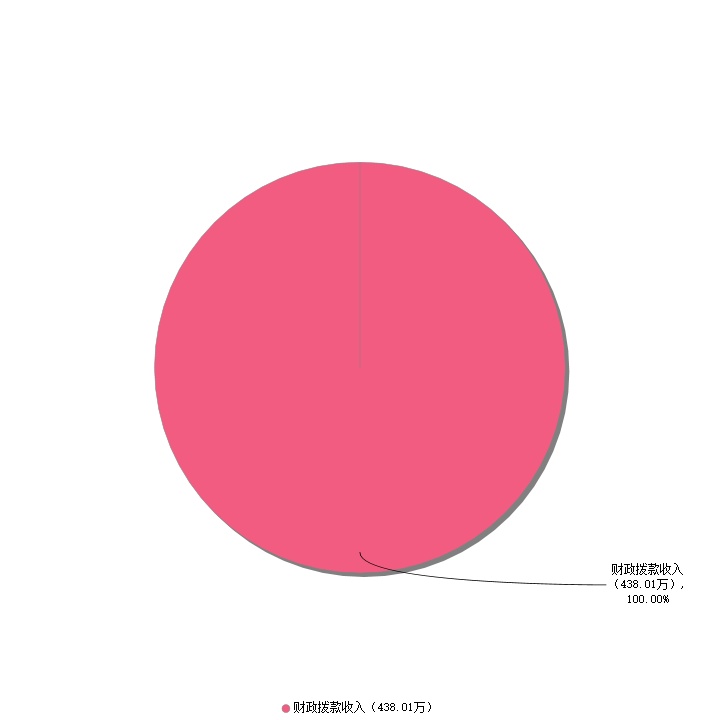 图1：收入决算图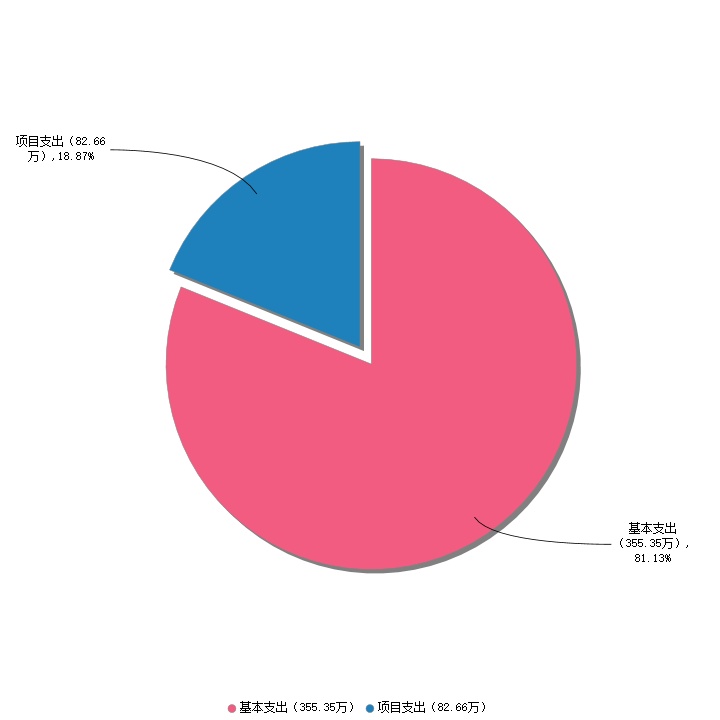 图2：支出决算图